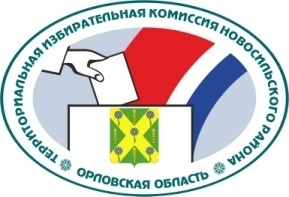 ОРЛОВСКАЯ ОБЛАСТЬТЕРРИТОРИАЛЬНАЯ ИЗБИРАТЕЛЬНАЯ КОМИССИЯНОВОСИЛЬСКОГО РАЙОНАР Е Ш Е Н И Е22 июля  2019 г. 							№ 14/40О регистрации Аришиной Валентины Федоровны кандидатом в депутаты на дополнительных выборах депутата Петушенского сельского Совета народных депутатов пятого созыва по одномандатному избирательному округу № 3Проверив соответствие порядка выдвижения избирательным объединением  Региональное отделение Политической партии Справедливая Россия в Орловской области, Аришиной Валентины Федоровны кандидатом в депутаты на дополнительных выборах депутата Петушенского сельского Совета народных депутатов пятого созыва по одномандатному избирательному округу № 3 требованиям Федерального закона от 12 июня 2002 года № 67-ФЗ «Об основных гарантиях избирательных прав и права на участие в референдуме граждан Российской Федерации», Закона Орловской области от 30 июня 2010 года № 1087-ОЗ «О регулировании отдельных правоотношений, связанных с выборами в органы местного самоуправления Орловской области» и необходимые для выдвижения и регистрации кандидата документы, в соответствии со статьями 24, 32, 33, 35, 35.1, 38 Федерального закона от 12 июня 2002 года № 67-ФЗ «Об основных гарантиях избирательных прав и права на участие в референдуме граждан Российской Федерации», статьями 11.2, 11.5, 12.3, 13 Закона Орловской области от 30 июня 2010 года № 1087-ОЗ «О регулировании отдельных правоотношений, связанных с выборами в органы местного самоуправления Орловской области»  территориальная избирательная комиссия Новосильского района  РЕШИЛА:1. Зарегистрировать Аришину Валентину Федоровну, 1956 года рождения, временно не работающую,  проживающую в с. Петушки Новосильского района Орловской области, выдвинутую Региональным отделением Политической партии Справедливая Россия в Орловской области кандидатом в депутаты на дополнительных выборах депутата  Петушенского сельского Совета народных депутатов пятого созыва по одномандатному избирательному округу №3  (дата регистрации – 19 июля  2019 года, время регистрации 14 час.30 мин.).2. Выдать Аришиной Валентине Федоровне удостоверение зарегистрированного кандидата установленного образца.3. Включить сведения о кандидате Аришиной Валентине Федоровне в текст избирательного бюллетеня для голосования на дополнительных выборах депутата Петушенского сельского Совета народных депутатов пятого созыва по одномандатному избирательному округу № 3  и в информационный плакат о кандидатах.4. Направить сведения о зарегистрированном кандидате Аришиной Валентине Федоровне для опубликования в  редакцию газеты «Новосильские вести».5. Контроль за исполнением настоящего решения возложить на секретаря территориальной избирательной комиссии Новосильского района М.М. Салькову.                 Председатель территориальной избирательной комиссии Новосильского района                                                     Е.А. Дьячкова                Секретарьтерриториальной избирательной комиссии Новосильского района                                                   М.М. Салькова